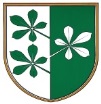 OBČINA KIDRIČEVOOdbor za gospodarjenje s premoženjemKopališka ul. 142325 KidričevoŠtev. 3528-1/2019						Dne   21.5.2019  								 Na podlagi 22. člena Statuta Občine Kidričevo Uradno glasilo slovenskih občin, št. 62/16 in 16/18) in 59. člena Poslovnika občinskega sveta Občine Kidričevo (Uradno glasilo slovenskih občin, št. 36/17 in 16/18) odbor za gospodarjenje s premoženjem predlaga občinskemu svetu Občine Kidričevo, da sprejmeS  K  L  E  POdbor za gospodarjenje s premoženjem predlaga Občinskemu svetu občine Kidričevo, da Občina Kidričevo odda Turističnemu društvu Občine Kidričevo, Ulica Borisa Kraigherja 25, 2325 Kidričevo, v najem svojo nepremičnino parc. št. 219, k.o. (431) Starošince, v površini 2559 m2, za določen čas 5 let, in sicer na podlagi neposredne pogodbe za mesečno najemnino v višini 1,00 EUR, kar znese na leto 12,00 EUR.								Marjan Petek;								predsednik								odbora za gospodarjenje								s premoženjem 